Invitation til ’Åben Skole’ dagKære (indsæt navn på skoleleder eller anden modtager)Jeg skriver til dig på vegne af fodboldklubben (indsæt klubbens navn), fordi vi, som led i den ’Åbne Skole’, godt kunne tænke os at indgå i et samarbejde med din skole og invitere jeres ind – og udskoling til en ’Åben Skole’ dag.
’Åben skole’ dagen er én af tre fagdage, der tilsammen udgør DBU’s undervisningstilbud ’Hovedet, Kroppen, Klubben’.Hvad er ’Hovedet, Kroppen, Klubben’?Tre fagdage; En Trivselsdag (Hovedet), en Sundhedsdag (Kroppen) og en ’Åben Skole’ dag (Klubben).Sundheds- og Trivselsdagene består af klasseundervisning og opgaver med bevægelse. De håndteres af skolens egne lærere ud fra downloadmateriale, med udgangspunkt i en fyldestgørende lærermanual. Sundheds- og Trivselsdagene kan afholdes når det passer den enkelte klasse, uafhængigt af de andre deltagende klasser på skolen.’Åben Skole’ dagen afvikles af to DBU-instruktører, og foregår hos os i fodboldklubben. Dagen har fokus på foreningsliv, frivillighed og bevægelse.Der er en gennemgående rød tråd i indholdet på de 3 fagdage, men de skal ikke nødvendigvis lægges i forlængelse af hinanden eller afvikles i en bestemt rækkefølge. Der er heller intet krav om at I skal afholde alle dagene, så hvis I blot ønsker at deltage i ’Åben Skole’ dagen er dette helt i orden.De tre fagdage understøtter kompetencemål samt færdigheds- og vidensmål for de pågældende klassetrin. Det gælder både mål for idræt, biologi samt sundheds- og seksualundervisning og familiekundskab (SSF).Hvis I vælger at deltage i ’Hovedet, Kroppen, Klubben’, vil I automatisk modtage undervisningsmaterialerne til Sundheds- og Trivselsdagene. I kan læse nærmere om ’Hovedet, Kroppen, Klubben’ i den vedhæftede folder (vedhæft folder) eller på DBU’s hjemmeside: https://www.dbu.dk/fagdageHvornår er det muligtVi håber, at din skole har lyst til at besøge os på en ’Åben Skole’ dag og vil derfor meget gerne i dialog omkring et godt tidspunkt for afholdelse af en sådan dag, så den passer ind i jeres planlægning. I 2020 er det som udgangspunkt muligt at afholde ’Åben Skole’ dagen i følgende to perioder:April - juniAugust - oktoberVigtigt at vide om ’Åben Skole’ dagenDer kan max deltage 100 indskolingselever og 60 udskolingselever på 'Åben Skole' dagen, og både indskolingen og udskolingen skal deltage sammen. Ønsker I at deltage med flere elever end ovenstående antal, må I endelig meddele os dette, så vi kan kigge på mulighederne for at afholde en ekstra ’Åben Skole’ dag.Vi glæder os til at høre fra jerDu må rigtig gerne melde tilbage, om I har lyst til at besøge os til en ’Åben Skole’ dag, enten pr. telefon 
(indsæt nummer) eller mail (indsæt mailadresse). Jeg tillader mig at kontakte dig igen i nærmeste fremtid, som opfølgning på denne mail.Med venlig hilsen(indsæt afsenders navn og klubbens navn)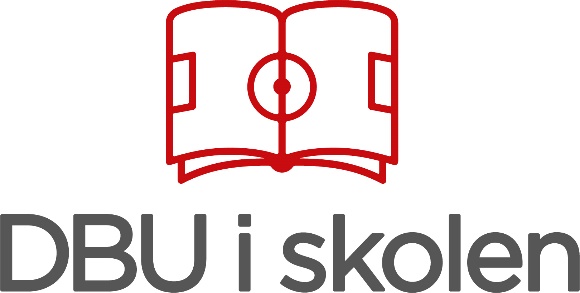 